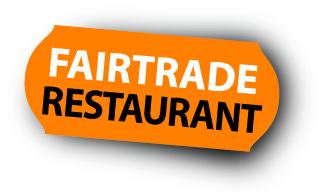 Aanvraagformulier Aanvraagformulier ‘Fairtrade Restaurant’Versie januari 2013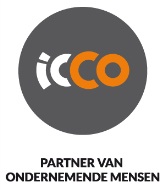 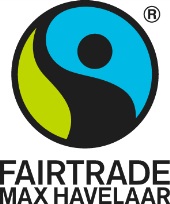 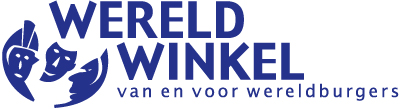 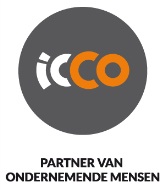 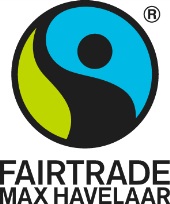 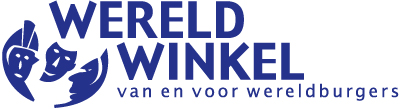 Inleiding, handleiding, procedureOm voor de titel ‘Fairtrade Restaurant’ in aanmerking te komen, moet een restaurant aan vier criteria voldoen. De criteria zijn uitgewerkt in de handleiding op de campagnesite. De handleiding en criteria vind je onder het tabblad ‘Tips & Tools, hulpmiddelen voor Fairtrade Restaurant’ op de website www.fairtradegemeenten.nl. Lees het document goed door voordat je het aanvraagformulier invult. Dat voorkomt teleurstellingen achteraf.Als je denkt te voldoen aan de criteria, kun je onderstaand stappenplan doorlopen om de titel Fairtrade Restaurant te bemachtigen. De procedure is als volgt:De vertegenwoordiger van het restaurant vult de gevraagde gegevens per criterium volledig in. Er wordt gevraagd naar bewijs, bijvoorbeeld door de betreffende keurmerken te noemen. In de handleiding voor Fairtrade Restaurant, en op website vind je een overzicht van alle keurmerken (logo’s en namen) die meetellen in de campagne. Op de website vind je dit document op de pagina: http://www.fairtradegemeenten.nl/over-ft/wat-is-fairtrade.html.Omdat we graag willen weten wat het effect is van de campagne, dient het restaurant aan te geven of zij samenwerkt met de lokale campagnewerkgroep (als die in jouw gemeente actief is). Dit telt niet mee voor de beoordeling, maar dient enkel ter informatie van degene die de titelaanvraag beoordeeld. Het restaurant stuurt het ingevulde formulier inclusief bijlagen op naar een Fairtrade Gemeente werkgroep in de omgeving.
Spreek met de desbetreffende werkgroep af wanneer jullie een reactie op de aanvraag krijgen. De werkgroep controleert de gegevens op de ingestuurde formulieren.Let op: De werkgroep kan middels een steekproef of anderszins, de gegevens ter plaatse (laten) controleren.Eventueel vraagt de werkgroep het restaurant om nadere toelichting of aanvulling.De werkgroep stelt een juryrapport op indien je de titel verdient. Anders ontvangen jullie een reactie met feedback op jullie aanvraag. De werkgroep informeert het restaurant over het wel of niet behalen van de titel. Als de titel wordt toegekend, stellen beide partijen in onderling overleg een datum vast waarop de titel officieel wordt uitgereikt. Verdere afspraken over de betrokkenheid van de werkgroep bij de titeluitreiking kunnen dan ook worden gemaakt. Indien er in een gemeente geen lokale werkgroep Fairtrade Gemeente actief is, of indien een werkgroep ervoor kiest om zelf geen titels toe te kennen aan organisaties, dan kan je voor jullie aanvraag terecht bij de speciale commissie titeltoekenning. De commissie is bereikbaar via het e-mailadres commissie@fairtradegemeenten.nl. Je ontvangt binnen vier weken de uitslag of je jouw titel kunt behouden. Let op: De werkgroep of commissie kan middels een steekproef of anderszins, de gegevens ter plaatse (laten) controleren.Praktische aanwijzingenVul dit formulier digitaal in.Lees vooraf nog een keer de handleiding voor Fairtrade Restaurant door op de website www.fairtradegemeenten.nl. Daar worden de criteria nog eens extra met voorbeelden toegelicht.Stuur ook de vereiste bijlagen digitaal. Stuur scans of pdf’s van bijvoorbeeld krantenartikelen, publicaties en behoud zelf de originele knipsels.Kopieer indien nodig tabellen en voeg deze toe.Waar een toelichting is vereist: schrijf kort, to-the-point en puntsgewijs!!Algemene gegevensAdresgegevens over het restaurant waarvoor de titel wordt aangevraagdHeeft het restaurant meerdere vestigingen? Zo ja, vul dan voor elk vestiging onderstaande gegevens in. (kopieer het tabelletje zo vaak als nodig)Zo nee, dan kun je dit onderdeel overslaan.Eventuele betrokkenheid van of samenwerking met een lokale campagnewerkgroepDe Fairtrade Gemeente campagne kent in een aantal gemeenten in Nederland lokale campagnewerkgroepen. Of dat in jouw gemeente ook zo is kun je nakijken op de campagnewebsite. Via ‘Vind, jouw gemeente’ op de website www.fairtradegemeenten.nl zie je welke gemeenten allemaal actief zijn. Als er een lokale campagnewerkgroep actief is, krijg je dat te zien.Criterium 1: gebruik van fairtrade productenIn criterium 1 staat het gebruik van fairtrade producten binnen het restaurant centraal.De indicatoren voor dit criterium zijn:De horecagelegenheid betreft een hotel, restaurant of lunchroom. Het restaurant heeft minimaal twee fairtrade dranken in het assortiment, waaronder koffie.Het restaurant heeft minimaal twee gerechten met fairtrade ingrediënten op de kaart staan.De fairtrade producten moeten minimaal een half jaar vast in het assortiment opgenomen zijn.Uitdaging: gebruik naast fairtrade voedselproducten ook zoveel mogelijk fairtrade non-food producten. Zoals door  fairtrade servies, glaswerk en andere fairtrade aankleding te gebruiken.Er kunnen verschillende soorten koffie- en theeproducten worden gebruikt. Bijvoorbeeld voor koffiezetapparaten en voor automatenkoffie. Hieronder kun je dat per product aangeven. Eventueel regels toevoegen aan de tabel indien nodig.Welke fairtrade ingrediënten worden er gebruikt? Hieronder kun je dat per product aangeven. Eventueel regels toevoegen aan de tabel indien nodig. Wordt er momenteel in het restaurant  al gebruikt gemaakt van non-food producten? Hieronder kun je dat per product aangeven. Eventueel regels toevoegen indien nodig. Criterium 2: communicatie over fairtradeCriterium 2 heeft betrekking op de communicatie vanuit het restaurant over fairtrade.De indicatoren voor dit criterium zijn:Het restaurant duidt de fairtrade producten herkenbaar aan op de menukaart. Het restaurant zorgt ervoor dat gasten en personeel weten dat en welke fairtrade producten de gelegenheid gebruikt. Dit kan door middel van bijvoorbeeld placemats, tafelkaartjes, of inzage in het fairtrade inkoopbeleid. Als de titel Fairtrade Restaurant wordt toegekend, zorgt het restaurant voor:Het titelbord Fairtrade Restaurant op de gevel van het restaurant.Het uitdragen van fairtrade en het zijn van een Fairtrade Restaurant in de eigen communicatiekanalen.Aandacht in media (lokaal of regionaal) voor het predicaat ‘Fairtrade Restaurant’.Stuur een kopie mee van de menukaart waarop duidelijk wordt dat de fairtrade producten hierop duidelijk en herkenbaar op de menukaart aanwezig zijn. Op welke manier wordt nog meer duidelijk gecommuniceerd dat het restaurant gebruik maakt van fairtrade. (bijvoorbeeld placemats of tafelkaartjes)Op welke manier heeft de Restaurant over fairtrade gecommuniceerd met de achterban? Stuur digitale (bijvoorbeeld gescande) kopieën van publicaties e.d. mee. Gebruik één regel in de tabel per onderdeel. Indien nodig regels toevoegen.Criterium 3: Actie over fairtradeCriterium 3 staat voor een actie die de Restaurant organiseert om zoveel mogelijk gasten en het eigen personeel  te betrekken bij fairtrade. De indicatoren van dit criterium zijn:Het restaurant vergroot de kennis van gasten en personeel over fairtrade door in of buiten het restaurant activiteiten te organiseren ter promotie van fairtrade.Met acties probeert het restaurant door het jaar heen al het personeel en zoveel mogelijk gasten te bereiken bij fairtrade .Het restaurant streeft er naar om de fairtrade campagne ook buiten het eigen restaurant te verspreiden. Bijvoorbeeld bij andere restaurants, winkels, bedrijven, de gemeente, etc. Ruimte voor evt. toelichting bij dit criterium: Criterium 4: Maatschappelijk Verantwoord OndernemenCriterium 4 staat ervoor dat het restaurant naast fairtrade ook op andere manieren maatschappelijk verantwoord onderneemt. De indicator voor dit criterium is: Het restaurant geeft invulling aan het MVO criterium door bijvoorbeeld andere duurzame producten (MSC vis of biologische producten) te serveren of op een andere manier duurzaam te ondernemen. (Duurzaam ondernemen -  ook wel maatschappelijk verantwoord ondernemen (MVO) genoemd – is ondernemen waarbij evenwicht bestaat tussen economische-, sociale- en milieubelangen. Duurzame ondernemers kijken niet naar hun winst- en verliescijfers, maar ook naar de gevolgen van hun bedrijfsactiviteiten voor mens en milieu. Voor nu en in de toekomst. Welke initiatieven zijn er genomen met betrekking tot maatschappelijk verantwoord ondernemen?Tot slotAlles klaar? Controleer alle gegevens nog een keer alvorens je het formulier instuurt naar de Fairtrade Gemeente werkgroep in jouw omgeving (of de commissie titeltoekenning via commissie@fairtradegemeenten.nl). Niets vergeten?Zitten alle gevraagde bijlagen er bij? Heb je alles digitaal?Heb je een kopie gemaakt voor eigen gebruik?Dan stuur je alles op en begint een spannende periode van afwachten en nagelbijten………..Veel succes! Naam restaurantContactpersoon Functie contactpersoonAdresPostcode en plaatsTelefoonnummerE-mailadresOmschrijvingAdresPostcode en plaatsTelefoonHeeft het restaurant contact of samengewerkt met de lokale campagnewerkgroep?Zo ja, vul dan onderstaande gegevens in.Zo nee, ga dan naar de volgende vraagJa of neeNaam contactpersoonAdresPostcode en plaatsTelefoonnummerE-mailadresFairtrade dranken die worden gebruikt(1 product per regel)Naam gecertificeerde leverancier, en/of keurmerklabel op product1)2)3)4)5)Met welke  fairtrade ingrediënten worden de gerechten bereid.(1 product per regel)Naam gecertificeerde leverancier, en/of keurmerklabel op productMinimaal een halfjaar vast in het assortiment? (Ja/Nee)1)2)3)4)5)Fairtrade non-food productenNaam gecertificeerde leverancier, en/of keurmerklabel op productProductenPlaats Aanleiding en onderwerp waarover is gecommuniceerdVia welke kanalen en middelen?Wanneer?Digitale bijlage toegevoegd?Welke acties en activiteiten zijn er tot nu toe door het Restaurant gevoerd om aandacht te vragen voor fairtrade en eerlijke handel?Zijn er plannen om dat in de toekomst regelmatig opnieuw te doen?